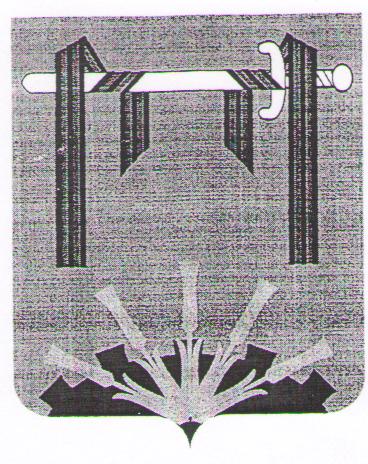 АДМИНИСТРАЦИЯ ФЕРШАМПЕНУАЗСКОГО СЕЛЬСКОГО ПОСЕЛЕНИЯ НАГАЙБАКСКОГО МУНИЦИПАЛЬНОГО РАЙОНА ЧЕЛЯБИНСКОЙ ОБЛАСТИ ПОСТАНОВЛЕНИЕ от « 20  »  12          2017  г.  №89/2 с. Фершампенуаз               Об утверждении муниципальной программы "Ремонт и содержание  автомобильных дорог общего пользования местного значения в Нагайбакском муниципальном  районе Челябинской области на территории  Фершампенуазского сельского поселения на ."В соответствии с Федеральным законом от 6 октября 2003 года № 131-ФЗ "Об общих принципах организации местного самоуправления в Российской Федерации", Уставом Фершампенуазского сельского  поселения, администрация ПОСТАНОВЛЯЕТ:1.Утвердить муниципальную программу "Ремонт и содержание  автомобильных  дорог общего пользования местного значения в Нагайбакском муниципальном  районе на территории  Фершампенуазского сельского поселения на ."2.Опубликовать (обнародовать) настоящее постановление в Сборнике нормативных правовых актов  и разместить на официальном сайте администрации Нагайбакского муниципального района  в сети Интернет.3.Контроль за исполнением настоящего постановления оставляю за собой.4.Настоящее постановление вступает в силу после его официального опубликования.Глава поселения 						Е.Я.Шукшин                                                                             УТВЕРЖДЕНА                                                                             Постановлением главы                                 Фершампенуазского сельского  поселения                                                                              от                     №   Муниципальная  программа"Ремонт и содержание  автомобильных дорог общего пользования местного значения в Нагайбакском муниципальном  районе Челябинской области на территории  Фершампенуазского сельского поселения на ."ПАСПОРТ1. Содержание проблемы и обоснование необходимости ее решения
программными методамиАвтомобильные дороги являются важнейшей составной часть транспортной сети Фершампенуазского сельского поселения . От уровня развития сети автомобильных дорог во многом зависит решение задач достижения устойчивого экономического роста, повышения конкурентоспособности местных производителей и улучшения качества жизни населения.В отличии от других видов транспорта автомобильный – наиболее доступный для всех вид транспорта, а его неотъемлемый элемент- автомобильная дорога – доступен абсолютно всем гражданам, водителям и пассажирам транспортных средств и пешеходам.Как и любой товар, автомобильная дорога обладает определёнными потребительскими свойствами, а именно: удобство и комфортность передвижения, скорость передвижения, пропускная способность, безопасность движения, экономичность движения, долговечность, стоимость содержания, экологическая безопасность.Одним из направлений деятельности органов местного самоуправления Фершампенуазского сельского поселения по финансированию дорожного хозяйства является максимальное удовлетворение потребности населения и экономики поселения в автомобильных дорогах с высокими потребительскими свойствами при ограниченных финансовых ресурсах.Показателями улучшения состояния дорожной сети являются:- снижение текущих издержек, в первую очередь для пользователей автомобильных дорог;- стимулирования общего экономического развития прилегающих территорий;- снижение числа дорожно-транспортных происшествий и нанесённого материального ущерба;- повышение комфорта и удобства поездок.В целом улучшение "дорожных условий" приводит:- к сокращению времени на перевозки груза и пассажиров,- к снижению стоимости перевозок, (за счёт сокращения расхода на ГСМ, снижению износа транспортных средств),- повышению транспортной доступности,- сокращению дорожно-транспортных происшествий,  улучшению экологической ситуации.Таким образом, "дорожные условия" оказывают влияние на все важные показатели экономического развития сельского поселения.Сеть автомобильных дорог обеспечивает мобильность населения и доступ к материальным ресурсам, позволяет расширить производственные возможности экономики за счёт снижения издержек и затрат на перевозки.Транспортно-эксплуатационное состояние сети дорог общего пользования из-за хронического недофинансирования находится в неудовлетворительном состоянии. Техническое состояние части дорог поселения по своим параметрам (радиусы кривых в плане, ширина земляного полотна и проезжей части, тип покрытия и т.д.) не соответствуют возрастающим транспортным потокам.Автомобильные дороги подвержены влиянию окружающей среды, хозяйственной деятельности человека и постоянному воздействию транспортных средств, в результате чего меняется технико-эксплуатационное состояние дорог. Для их соответствия нормативным требованиям необходимо выполнение различных видов дорожных работ по содержанию, ремонту, капитальному ремонту, реконструкции и строительству.Состояние сети дорог определяется своевременностью, полнотой и качеством выполнения работ по содержанию, ремонту и реконструкции дорог и зависит напрямую от объёмов финансирования и стратегии распределения финансовых ресурсов условиях их ограниченных объёмов.Достижение целей и задач эффективно только в рамках программы, чётко определяющей приоритеты развития и основные направления финансирования. Применение программно-целевого метода позволяет обеспечить оптимальное решение проблемы с координацией усилий подрядных организаций и органов местного самоуправления.Организация дорожной деятельности без целенаправленного объединения мероприятий в программу, без единого комплекса мероприятий, направленных на достижение конкретных целей, не позволит выполнить задачи по развитию дорожного хозяйства и повышению его технического уровня.Текущее планирование основано на деятельности по реализации годовых мероприятий (текущих бюджетов), что не позволит определить приоритеты развития отрасли, а также выстроить долгосрочную стратегию. Данный вариант позволяет решать только текущие проблемы в ущерб достижению стратегических целей, стоящих перед дорожным хозяйством поселения.Долгосрочное планирование основано на формировании комплексной программы развития дорожного хозяйства.Данный вариант позволяет использовать с наибольшей эффективностью финансовые ресурсы при чётко определённых приоритетах развития дорожного хозяйства.Необходимость разработки Программы обусловлена инвестиционным циклом реализации дорожных проектов длительностью 3-5 лет, что требует увеличение периода планирования инвестиций как минимум до трёх лет.2. Основные цели и задачи Программы, срок ее реализацииЦелью  Программы является:- создание благоприятных условий пребывания жителей муниципального образования; - создание безопасных условий для движения на автодорогах и улицах населенных пунктов муниципального образования; - обеспечить сохранность автомобильных дорог общего пользования, находящихся в границах населённых пунктов Фершампенуазского сельского поселения ;- увеличить срок службы дорожных покрытий, сооружений;- улучшить техническое состояние автомобильных дорог общего пользования местного значения находящихся в границах населённых пунктов;- снизить себестоимость содержания муниципальных автомобильных дорог и улиц;- привести в нормативное состояние муниципальные автомобильные дороги и улицы. Для достижения указанных целей необходимо:1. Проведение ремонта дорог местного значения и внутриквартальных проездов, для улучшения их транспортно-эксплуатационного состояния и обеспечения безопасности дорожного движения.2. Обеспечение устойчивой транспортной связи по муниципальным автомобильным дорогам и улицам муниципального образования, поэтапный ремонт автомобильных дорог.3. Общего пользования местного значения, улично-дорожной сети, в том числе ремонт дворовых территорий многоквартирных домов и проездов к ним.Основной задачей Программы является приоритетное выполнение работ по содержанию и ремонту дорог местного значения и уличной дорожной сети.Реализация мероприятий программы позволит улучшить транспортно-эксплуатационное состояние существующих автомобильных дорог общего пользования местного значения в границах населенных пунктах на территории Фершампенуазского сельского поселения Нагайбакского района Челябинской области. Программа рассчитана на  2018 год.. 3. Система программных мероприятийВ программе решаются задачи  ремонта и содержания автомобильных дорог, а также обеспечения их безопасной эксплуатации.Система программных мероприятий направлена на  совершенствование сети автомобильных дорог поселения на основе своевременного и достаточного финансирования работ по содержанию и ремонту, повышение качества производства дорожных работ, обеспечение мероприятий по безопасности дорожного движения.В мероприятия по содержанию автомобильных дорог входят:- обеспечение транспортно-эксплуатационного состояния автодорог в соответствии с нормативными требованиями;- обеспечение безопасной эксплуатации автомобильных дорог;- обеспечение надлежащего летнего и зимнего содержания автодорог;Текущее управление реализацией Программы предусматривает следующие мероприятия:- координацию деятельности  подрядчиков, выполняющих дорожные работы;- нормативно-правовое и методическое обеспечение Программы;- заключение государственных контрактов с физическими и юридическими лицами, определяемыми в соответствии № 44-ФЗ "О размещении заказов на поставки товаров, выполнение работ, оказание услуг для государственных и муниципальных нужд";- контроль за целевым и эффективным использованием средств;- обеспечение согласованности действий по подготовке и реализации программных мероприятий, целевому и эффективному использованию бюджетных средств.Сроки выполнения и качество работ по ремонту и содержанию автомобильных дорог общего пользования местного значения в границах населенных пунктов поселения контролируются Администрацией Фершампенуазского сельского поселения Нагайбакского района Челябинской области.4. Ресурсное обеспечение Программы.Финансирование программных мероприятий предусматривается осуществлять за счет средств районного и областного  бюджета. Объемы финансирования мероприятий Программы приведены в приложении к Программе. 5. Механизм реализации Программы.Механизм реализации Программы определяет комплекс мер, осуществляемых муниципальным  заказчиком в целях эффективности реализации отдельных мероприятий и достижения планируемых результатов в рамках выделяемых финансовых ресурсов.В рамках Программы должно быть обеспечено ежегодное формирование плана инвестиционных и текущих расходов для уточнения основных показателей программы с учетом корректировки прогнозов расходов на дорожное хозяйство.Реализация Программы предусматривает целевое использование средств в соответствии с поставленными задачами, регулярное проведение мониторинга достигаемых результатов и оценки эффективности расходования бюджетных средств. Использование программно-целевого метода позволит увязать целевые показатели развития дорожного хозяйства с финансовыми возможностями местного бюджета, формировать бюджет дорожного хозяйства на основе среднесрочного планирования расходов, ввести четкие правила финансирования программных задач, нацеленных на достижение результатов, а также предусмотреть механизмы контроля целевых показателей, отражающих результативность и эффективность деятельности дорожного хозяйства.6. Управление реализацией Программы и контрольза ходом ее выполненияАдминистрация Фершампенуазского сельского поселения организует выполнение Программы. Координатор – Глава муниципального образования Фершампенуазского сельского поселения .Контроль за целевым использованием бюджетных средств осуществляет  Администрация и Совет депутатов Фершампенуазского сельского поселения .7. Оценка эффективности реализации Программы.Эффективность мероприятий Программы определяется по следующим направлениям:- социально-экономическая эффективность;- социально-экономические последствия реализации Программы: повышение жизненного уровня населения, улучшение социальных условий, активизация экономической деятельности;                                                                 Приложение                                                                    к муниципальной программе                                                                  "Ремонт и содержание  автомобильных дорог общего пользования местного значения в Нагайбакском муниципальном  районе Челябинской области на территории  Фершампенуазского сельского поселения на ."Мероприятия  по ремонту и содержанию автомобильных дорог общего пользования местного значения и улично-дорожной сети в границах населенных пунктов на территории  Фершампенуазского сельского поселения  на .Распределение денежных средств по ремонту и содержанию автомобильных дорог общего пользования местного значения в границах населенных пунктов осуществляет Администрация Фершампенуазского сельского поселения, Совет депутатов Фершампенуазского сельского поселения .Наименование программы"Ремонт и содержание  автомобильных дорог общего пользования местного значения в Нагайбакском муниципальном  районе Челябинской области на территории  Фершампенуазского сельского поселения на ."Основание для разработки программы- Федеральный закон от 06.10.2003 года № 131-ФЗ "Об общих принципах организации местного самоуправления в Российской Федерации";- Федеральным законом от 8 ноября 2007 года № 257-ФЗ "Об автомобильных дорогах и дорожной деятельности в Российской Федерации и о внесении изменений в отдельные законодательные акты в Российской Федерации";- Устав Фершампенуазского сельского поселения .- Неудовлетворительное техническое состояние дорожных покрытий проезжей части автомобильных дорог общего пользования местного значения   находящихся в  границах населённых пунктов Фершампенуазского сельского поселения .ЗаказчикПрограммыАдминистрация  Фершампенуазского сельского поселения  Нагайбакского района Челябинской области (далее – Администрация).Исполнитель Программы Администрация Фершампенуазского сельского поселения  Нагайбакского района Челябинской области (далее – Администрация).РазработчикпрограммыАдминистрация  Фершампенуазского сельского поселения  Нагайбакского района Челябинской области (далее – Администрация).Цель и задачи программыЦели Программы: 1. Обеспечение сохранности автомобильных дорог общего пользования местного значения, находящихся в   границах населённых пунктов  Фершампенуазского сельского поселения.2. Увеличение срока службы дорожных покрытий, сооружений.3. Улучшение технического состояния автомобильных дорог общего пользования местного значения находящихся в  границах населённых пунктов сельского поселения 4. Содержание и ремонт автомобильных дорог общего пользования местного значения, с повышением уровня ее безопасности, доступности и качества услуг транспортного комплекса для населения.5. Снижение себестоимости содержания муниципальных автомобильных  дорог и улиц.6. Приведение в нормативное состояние муниципальных автомобильных дорог и улиц.7. Создание благоприятных условий пребывания жителей поселения.Задачи Программы: 1. Ремонт существующей сети автомобильных дорог общего пользования местного значения, в том числе и улично-дорожной сети, улучшение их транспортно-эксплуатационного состояния для обеспечения безопасности дорожного движения.2. Развитие дорожного хозяйства.3. Развитие автомобильного транспорта.Перечень основных  мероприятий1. Формирование  нормативной  базы для проведения работ по ремонту муниципальных автомобильных дорог и улиц Фершампенуазского сельского поселения .2. Содержание автомобильных дорог общего пользования местного значения, улично-дорожной  сети поселения.3. Привлечение   бюджетных  финансовых ресурсов  для реализации программы.4. Поэтапный ремонт автомобильных дорог общего пользования местного значения, улично-дорожной сети, в том числе ремонт дворовых территорий многоквартирных домов и проездов к ним.5. Разработка и экспертиза проектно-сметной документации.Основные целевые индикаторы и показатели Программы Основными целевыми показателями Программы являются:- содержание автомобильных дорог общего пользования местного значения Фершампенуазского сельского поселения, в том числе с твердым покрытием;- доля протяженности автомобильных дорог общего пользования местного значения, соответствующих нормативным требованиям к транспортно-эксплуатационным показателям.Сроки реализации программы.Объемы и источники финансирования программыОбъем финансирования программы из бюджета Нагайбакского муниципального района составляет :1) 2018 год – 6165,036 тыс. руб.;2)Объемы средств районного  бюджета для финансирования Программы носят прогнозный характер и подлежат ежегодной корректировке.Ожидаемые результаты реализации программы1. Повышение качества муниципальных дорог и улиц муниципального образования.2. Повышение жизненного и культурного уровня населения  путем удовлетворения  спроса на автомобильные перевозки.3. Создание безопасных условий для движения и снижение аварийности на дорогах муниципального образования.4. Приведение дорог местного значения и улично-дорожной сети в состояние, обеспечивающее внешнее благоустройство муниципального образования.Система организации контроля за выполнением программыФинансовый контроль хода реализации программы осуществляет Администрация  Фершампенуазского сельского поселения № п/пНаименование мероприятийОбъем финансирования(т.руб)Источники финансированияИсточники финансированияИсточники финансированияИсточники финансированияИсточники финансированияИсточники финансированияСрок выполнения№ п/пНаименование мероприятийОбъем финансирования(т.руб)Районныйбюджет(т. руб.)Районныйбюджет(т. руб.)Районныйбюджет(т. руб.)Иные источникифинансирования( т.руб.)Иные источникифинансирования( т.руб.)Иные источникифинансирования( т.руб.)Срок выполнения201820181.Содержание автомобильных дорог общего пользования местного значения в границах населенных пунктов Фершампенуазского сельского поселения 1442,01442,0---.2Ремонт автомобильных дорог общего пользования местного значения в границах населенных пунктов Фершампенуазского сельского поселения4363,0364363,036ИТОГО:5805,0365805,036---3Мероприятия по обеспечению безопасности дорожного движения в населенных пунктах  Фершампенуазского сельского поселения "360,0 360,0---.ИТОГО:360,0360,0---ИТОГО на  .ИТОГО на  .6165,0366165,036---